PASZTET WIELKANOCNYSkładniki:30 dag karkówki30 dag filet z piersi kurczaka10 dag słoniny1 marchewka½ średniego seleraGarść suszonych grzybów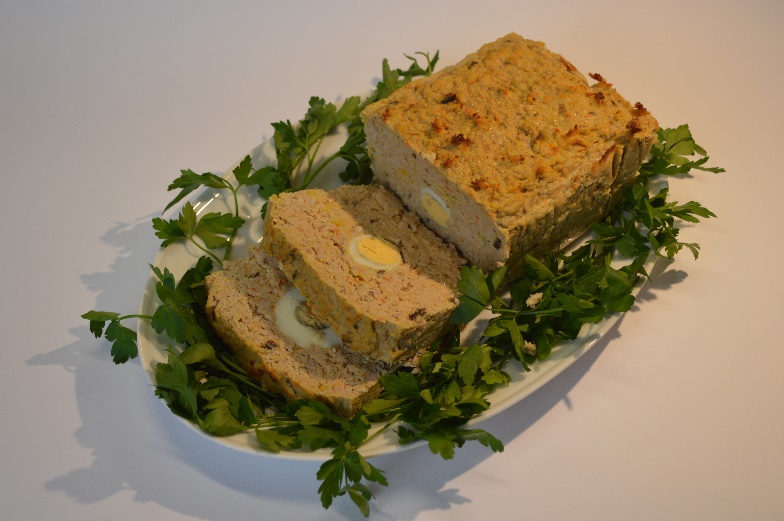 2 jaja surowe4 jaja gotowaneBułka½ szklanki śmietany½ szklanki mleka2 łyżki smalcuGałka muszkatołowaSólPieprz ziołowy,Liść laurowySposób przygotowania:Namoczyć grzyby i je ugotować. Słoninę, mięso oraz warzywa pokroić w kostkę i podsmażyć aby zmiękły. Ostudzić, zmielić razem z grzybami. Do masy dodać 2 surowe żółtka, odciśniętą bułkę (wcześniej namoczoną w mleku), śmietanę, sól, pieprz ziołowy i gałkę muszkatołową. Do wyrobionej masy dodać pianę z dwóch jajek i delikatnie wymieszać. Formę wysmarować smalcem, wypełnić do połowy masą mięsną, ułożyć ugotowane jaja i wyłożyć pozostałą cześć. Piec w piekarniku nagrzanym do 180oC przez około 45 minut.Autor przepisu: Stowarzyszenie im. Ks. J. Twardowskiego działające na rzecz rozwoju Hermanowic